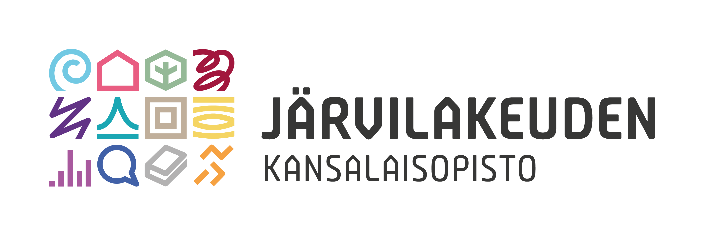 Toimita myös verokortti! Ellei verokorttia toimiteta, veroprosentti on 60 %.Liitän oheen matkalaskun (  ) / toimitan matkalaskun myöhemmin (  )Edellä olevat tiedot ovat päiväkirjamerkintöjeni mukaiset:Opettajan nimiPankki ja tilinumeroKurssinumero ja kurssin nimiKokoontumispäivätPidetyt tunnitYhteensä pidettyjä tuntejaPaikkaPäivämääräAllekirjoitus